Publicado en Cambridge el 26/03/2024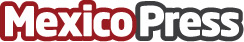 Moderna obtiene resultados provisionales positivos en el ensayo de fase 3 de la vacuna de nueva generación COVID-19mRNA-1283 indujo una respuesta inmunitaria más robusta en comparación con la vacuna Spikevax® COVID-19, mRNA-1273.222. El diseño de vacunas de ARNm de nueva generación ofrece la posibilidad de una vida útil más larga y ventajas de almacenamiento, y allana el camino para la vacuna combinada contra la gripe y COVID-19, ARNm-1083Datos de contacto:Elise MeyerModerna+1 617-852-7041Nota de prensa publicada en: https://www.mexicopress.com.mx/moderna-obtiene-resultados-provisionales Categorías: Internacional Medicina Industria Farmacéutica Investigación Científica Otras ciencias http://www.mexicopress.com.mx